Name of Journal: World Journal of CardiologyManuscript NO: 65937Manuscript Type: MINIREVIEWSCoronary vasospasm: A narrative reviewJewulski J et al. Coronary vasospasmJacob Jewulski, Sumesh Khanal, Khagendra DahalJacob Jewulski, Foundational Medical Studies, Oakland University William Beaumont School of Medicine, Rochester, MI 48309, United StatesSumesh Khanal, Department of Internal Medicine, William Beaumont Hospital, Royal Oak, MI 48073, United StatesKhagendra Dahal, Department of Cardiology, CHI Health, Creighton University School of Medicine, Omaha, NE 68118, United StatesAuthor contributions: Jewulski J and Khanal S performed literature review, and edited the manuscript; Jewulski J drafted the manuscript; Dahal K provided the image; all authors have read and approve the final manuscript.Corresponding author: Khagendra Dahal, FACC, MBBS, MD, Academic Fellow, Assistant Professor, Department of Cardiology, CHI Health, Creighton University School of Medicine, 7500 Mercy Road, Omaha, NE 68118, United States. khagendra.dahal@alegent.orgReceived: March 19, 2021Revised: May 26, 2021Accepted: July 23, 2021Published online: AbstractCoronary artery vasospasm (CAVS) plays an important role in acute chest pain syndrome caused by transient and partial or complete occlusion of the coronary arteries. Pathophysiology of the disease remains incompletely understood, with autonomic and endothelial dysfunction thought to play an important role. Due to the dynamic nature of the disease, its exact prevalence is not entirely clear but is found to be more prevalent in East Asian and female population. Cigarette smoking remains a prominent risk factor, although CAVS does not follow traditional coronary artery disease (CAD) risk factors. Many triggers continue to be identified, with recent findings identifying chemotherapeutics, allergens, and inflammatory mediators as playing some role in the exacerbation of CAVS. Provocative testing with direct visualization is currently the gold-standard for diagnosis, but non-invasive tests, including the use of biomarkers, are being increasingly studied to aid in the diagnosis. Treatment of the CAVS is an area of active research. Apart from risk factor modification, calcium channel blockers are currently the first line treatment, with nitrates playing an important adjunct role. High-risk patients with life-threatening complications should be considered for implantable cardioverter defibrillator (ICD), although timing criteria for escalated therapy require further investigation. The role of pharmaceuticals targeting oxidative stress remains incompletely understood. Key Words: Coronary artery vasospasm; Vasospastic angina; Prinzmetal angina; Variant angina; Coronary artery diseaseJewulski J, Khanal S, Dahal K. Coronary vasospasm: A narrative review. World J Cardiol 2021; In pressCore Tip: Coronary artery vasospasm (CAVS) represents a spectrum of transient coronary arterial occlusion which can lead to serious complications, including sudden cardiac death. CAVS, often underdiagnosed and undertreated, should be considered in symptomatic patients with nonobstructive coronary arteries. Recent studies have expanded upon the etiology, epidemiology, and treatment options for CAVS.INTRODUCTIONCoronary artery vasospasm (CAVS) was first described as a “variant” of typical angina pectoris by Dr. Myron Prinzmetal in 1959, hence launching the study of a Prinzmetal (or “variant”) angina, which was subsequently termed vasospastic angina (VSA)[1]. Since then, the paradigm surrounding VSA has continued to expand. Symptoms develop upon transient partial or complete occlusion of coronary vessels resulting in a spectrum of clinical manifestations, ranging from stable angina to acute coronary syndrome (ACS), and in some cases sudden cardiac death (SCD)[1–6]. The disease process has been identified in patients both with and without coronary artery disease (CAD), affecting both epicardial and microvascular coronary arteries, and having both focal and diffuse involvement[2,4,7]. Certainly, traditional risk factors associated with CAD cannot be relied upon as predictors of CAVS, with the exception of cigarette smoking1. Although a prevailing precedent exists regarding the pathophysiology, diagnostics, and treatment of VSA, previous reviews have identified areas which require further study, especially in cases of refractory disease[8]. PATHOPHYSIOLOGYA number of mechanisms have been proposed regarding the mechanism of CAVS, including impairment of parasympathetic activity, coronary vascular and microvascular endothelial dysfunction, enhanced smooth muscle vasoconstriction, chronic inflammation, and oxidative stressors[4,5,7]. Recent studies have highlighted rarer causes of CAVS resulting from excessive adrenergic stimulation in cases of catecholamine-induced cardiomyopathy in pheochromocytomas and paragangliomas[9]. EPIDEMIOLOGYApproximately 5% to 30% of patients presenting with angina demonstrate normal or non-obstructive coronary arteries when worked up with coronary angiography, despite presenting with symptoms suggestive of acute coronary syndrome (ACS)[10–12]. Nearly half of these presentations may be attributed to CAVS[5,13], with an increased incidence amongst East Asians, especially Korean and Japanese populations[3,6,13,14]. This increased prevalence (in addition to environmental factors) has been attributed to genetic deficiency of variant aldehyde dehydrogenase 2 (ALDH2) genotype amongst these populations15. This correlates with increased toxic aldehyde accumulation, which may from the bases of future targeted treatment strategies in these populations[15]. Further studies demonstrate a need for exploring CAVS amongst Japanese adolescents less than 20 years old, whose clinical status matched severity of adults with refractory CAVS[16]. An increased incidence is additionally seen in women, with up to 70% of women showing ACS symptoms without CAD demonstrating findings suggestive of CAVS[17–19]. The incidence is particularly high for younger women under the age of 50 years, as well as non-white women[20,21]. For this reason, significant consideration should be given to a CAVS workup in patients from these demographics, especially given the tendency for worse outcomes in women compared to men[21]. Women with myocardial ischemia and no obstructive coronary artery disease (MINOCA) should undergo coronary reactivity testing (CRT), which reliably identifies the presence of CAVS[17].Consideration of CAVS requires high clinical suspicion, and should also be considered in patients with rest angina or patients with anginal symptoms despite unremarkable coronary angiography[6,18]. Patients often develop symptoms between midnight and early morning, at times awoken from sleep by symptoms[15]. ETIOLOGYA number of triggers have been implicated in literature, with the most impactful trigger being cigarette smoking[2,18]. Other triggers include psychological stress, cold exposure, hyperventilation, alcohol consumption, stimulants (e.g., cocaine )[5,22]. Given increasing legalization within the United States, marijuana consumption has been considered as a contributor to CAVS exacerbation in a number of case reports[23].Chemotherapies are other important causes of CAVS. Studies suggest that fluoropyrimidines (including 5-fluorouracil and capecitabine) induce vascular endothelial damage which can cause ischemia secondary to coronary artery vasospasm[24]. In such cases, chemotherapy should be halted and standard therapy for CAVS initiated, which should include calcium channel blockers (CCBs) and nitrates[24]. Further research is required surrounding cardioprotective agents such as coenzyme complex, glucagon-like peptide-1 (GLP-1) analogues, degradation inhibitors[24], and uridine triacetate[25]. Other chemotherapies should be considered if feasible, otherwise a CAD workup should be considered to stratify the patient’s risk for further fluoropyrimidine treatment[26]. Kounis syndrome (KS) is described as the occurrence of ACS in the setting of a mast-cell and platelet mediated hypersensitivity, anaphylactic, anaphylactoid, or allergic reaction[27,28]. One pathophysiology of KS includes CAVS, induced by inflammatory mediators[29]. Common triggers include antibiotics (especially beta-lactams[29]) and insect bites, which together account for half of reported cases[27]. Recent studies have expanded upon potential triggers, including supplements from traditional Chinese medicine (TCM)[27] and injection of cefuroxime[29]. Infectious myocarditis has been implicated in the development of CAVS in patients with otherwise non-obstructive coronary arteries. The underlying mechanism is believed to involve direct inflammatory and infectious interference with endothelial function of the coronary arteries[30]. Well documented etiologies include parasitic infections with Treponema cruzi (Chagas disease) and viral infections with parvovirus B19, amongst other causes[30]. DIAGNOSTICSStudies indicate that CAVS is an underdiagnosed and underreported disease[3,6,14]. Correct diagnosis can guide appropriate treatment, which can not only improve patient’s quality of life, but also reduce aforementioned serious risks associated with CAVS, including life-threatening arrhythmias and SCD[14]. Current gold standard diagnosis of CAVS utilizes pharmacological provocative testing with high-dose boluses of acetylcholine, ergonovine, or methylergonovine via intracoronary injection[2,3,5,13,14]. The response is then visualized as a coronary vasospasm with transient > 90% occlusion of coronary arteries[19], during coronary angiography, or via abnormalities of ventricular wall motion on echocardiogram[2,3]. A standard cardiac workup should initially include standard 12-lead electrocardiogram (ECG) during an attack, ambulatory cardiac monitoring, or exercise stress testing to exclude underlying CAD[18].The Coronary Vasomotion Disorder International Study Group (COVADIS) developed diagnostic criteria for CAVS, which include: (1) Nitrate responsiveness to angina during spontaneous episodes with at least one of rest angina, marked diurnal variation in exercise tolerance, hyperventilation precipitating episodes, or calcium channel blockers (but not β-blockers) suppressing episodes; (2) Transient ischemic changes during spontaneous episodes including at least two contiguous leads with ST segment elevations ≥ 0.1 mV, ST segment depressions ≥ 0.1 mV, or new negative U waves; and (3) Coronary artery spasm visualized either spontaneously or during provocative testing[31]. Definitive CAVS is diagnosed if the first and either second or third criteria are fulfilled, which can guide further testing[31]. Although provocative testing is favored in the diagnosis of CAVS and is generally considered safe, the procedure does carry a small chance of serious complications. Recent studies have explored the use of biomarkers via blood test as a possible component in the workup for CAVS. One study explored a number of biomarkers including: (1) Inflammatory markers including C-reactive proteins (CRP), cytokines, lipoprotein (a), and cystatin-C as precipitating factors; (2) Vasoconstrictors including rho-kinase, serotonin (5-hydroxytryptamine), and endothelin-1 (ET-1); and (3) Oxidative stressors including thioredoxin and nitrotyrosine[32].Previous studies have stipulated that increased testing and sensitivity of provocative testing can enhance detection of CAVS worldwide (especially Western countries), but this must be weighed against the risks associated with such testing[14,32]. Notably, rapid administration of intracoronary nitrate following provocative testing has resulted in no reported procedure-related deaths[13]. Furthermore, recent studies have demonstrated more efficacy and safety with local administration of nitroglycerin to spasming areas through a perforated balloon rather than proximal administration of nitroglycerin, which may further reduce minor risks associated with provocative testing[33]. The impact of local nitroglycerin administration on a spasming area of coronary artery can be visualized in Figures 1 and 2. TREATMENTSInitial approach to patients with CAVS should include lifestyle modifications, with the most prominent impact coming from smoking cessation[2,18]. Once this initial approach has been exhausted and symptoms remain refractory, a number of pharmacological options are available to supplement lifestyle notifications, noted in Table 1. First line pharmacologic treatment should include CCBs, with non-dihydropyridine being preferred but with similar efficacy to dihydropyridine CCBs[2,5]. Patients with persistent symptoms may benefit from the addition of long-acting nitrates, which reduce the frequency of anginal symptoms[2]. Additionally, sublingual nitrates may be useful for relieving acute episodes of angina[5]. Statins and angiotensin converting enzyme (ACE) inhibitors have shown efficacy in preventing CAVS episodes, and should be considered in all patients presenting with CAVS[2,5,19]. One study analyzed the use of sarpogrelate (a serotonin receptor antagonist) in addition to high-dose statins for CAVS, but did not find significant improvement of outcomes[34]. The use of magnesium and antioxidants (such as vitamin C and E) have demonstrated efficacy in many patients[5]. Patients with refractory disease who do not respond to lifestyle changes and first line pharmacotherapy may consider alpha 1-adrenergic receptor antagonists, rho-kinase inhibitors, or nicorandil[2,5,19]. Patients with significant atherosclerosis may benefit from percutaneous coronary intervention (PCI) or coronary artery bypass grafting (CABG), which has shown benefit in patients with concomitant CAVS[5]. Patients who have experienced adverse outcomes of CAVS including life-threatening ventricular arrythmias or SCD may benefit from an implantable cardioverter defibrillator (ICD) in addition to medical therapy[2]. Notably, other reversible causes of SCD should be considered before escalating therapy. Although CAVS generally has a favorable prognosis, patients experiencing these adverse outcomes have worse outcomes[35]. Predictors of SCD in CAVS patients include advanced age, hypertension, hyperlipidemia, family history of sudden cardiac death, multivessel spasm, and left anterior descending (LAD) artery spasm, and should be considered for escalated therapy[35]. Recent studies have also explored the use sympathectomy, which reduced major adverse cardiac events in patients with refractory CAVS when compared to conventional treatment[36].Beta blockers (BBs), both selective and nonselective forms (especially propranolol), should generally be avoided in patients with CAVS[2,5]. Blockage of beta-2 receptors, which prevents smooth muscle relaxation, can exacerbate anginal symptoms. The use of nebivolol, a BB with nitric oxide-releasing effects, has been compared to diltiazem for CAVS – both reduced the effects of CAVS, but diltiazem had greater reduction in symptoms at 12 wk[37]. A notable recent exception to this is drug-eluting stent-induced vasospastic angina (DES-VSA), which showed lower 2-year major cardiovascular events (MACE) with BBs compared to CCBs[38]. The use of aspirin (especially at high doses) in CAVS remains controversial, and there has been no clear demonstrated benefit of its use in patients with any degree of CAVS[2,5].FUTURE DIRECTIONAlthough an understanding of CAVS continues to expand, there remains an ongoing need to better stratify the pathology. The effect of pharmacologic therapy, especially when considering generally avoided medications like BBs, should be tested in larger studies to ensure efficacy[38]. Studies have also emphasized the need to explore the use of fractional flow reserve (FFR) in the evaluation of moderate stenosis in the setting of MINOCA, nearly half of whom may have underlying CAVS[13,39]. Heart-type fatty acid-binding protein (h-FABP), myocardial performance (Tei) index, and genetic testing have been identified as potentially useful methods for tracking the development of CAVS in patients taking fluoropyrimidines[24,25]. Further studies should explore the timing of ICD implantation in high-risk patients with CAVS who would benefit from such therapy[3,35]. Future studies should consider populations in Western countries, where CAVS is generally underdiagnosed and undertreated[32]. CONCLUSIONCAVS is an important but underrecognized disease that can result in significant clinical symptoms and/or life-threatening complications. Its prevalence is decreasing due to decreasing prevalence of smoking, increasing use of the medications like calcium channel blockers, statins, and increasing use of non-invasive testing for CAD. It is important to consider CAVS in the differential of anginal chest pain in patients with non-obstructive CAD and treat it appropriately.REFERENCES1 Swarup S, Patibandla S, Grossman SA. Coronary Artery Vasospasm 2021 [PMID: 29261899]2 Picard F, Sayah N, Spagnoli V, Adjedj J, Varenne O. Vasospastic angina: A literature review of current evidence. Arch Cardiovasc Dis 2019; 112: 44-55 [PMID: 30197243 DOI: 10.1016/j.acvd.2018.08.002]3 Song JK. Coronary Artery Vasospasm. Korean Circ J 2018; 48: 767-777 [PMID: 30146803 DOI: 10.4070/kcj.2018.0251]4 Cenko E, Bergami M, Varotti E, Bugiardini R. Vasospastic Angina and its Relationship with the Coronary Microcirculation. Curr Pharm Des 2018; 24: 2906-2910 [PMID: 29938613 DOI: 10.2174/1381612824666180625150833]5 Matta A, Bouisset F, Lhermusier T, Campelo-Parada F, Elbaz M, Carrié D, Roncalli J. Coronary Artery Spasm: New Insights. J Interv Cardiol 2020; 2020: 5894586 [PMID: 32508542 DOI: 10.1155/2020/5894586]6 Benamer H, Saighi Bouaouina M, Masri A, Sarkis G, El Beze N, Millien V. [Vasospastic angina: An under-diagnosed pathology]. Ann Cardiol Angeiol (Paris) 2019; 68: 341-346 [PMID: 31542201 DOI: 10.1016/j.ancard.2019.08.006]7 Ford TJ, Rocchiccioli P, Good R, McEntegart M, Eteiba H, Watkins S, Shaukat A, Lindsay M, Robertson K, Hood S, Yii E, Sidik N, Harvey A, Montezano AC, Beattie E, Haddow L, Oldroyd KG, Touyz RM, Berry C. Systemic microvascular dysfunction in microvascular and vasospastic angina. Eur Heart J 2018; 39: 4086-4097 [PMID: 30165438 DOI: 10.1093/eurheartj/ehy529]8 Teragawa H, Oshita C, Ueda T. Coronary spasm: It's common, but it's still unsolved. World J Cardiol 2018; 10: 201-209 [PMID: 30510637 DOI: 10.4330/wjc.v10.i11.201]9 Santos JRU, Brofferio A, Viana B, Pacak K. Catecholamine-Induced Cardiomyopathy in Pheochromocytoma: How to Manage a Rare Complication in a Rare Disease? Horm Metab Res 2019; 51: 458-469 [PMID: 30227459 DOI: 10.1055/a-0669-9556]10 van de Wiele C, Rimbu A, Belhocine T, de Spiegeleer B, Sathekge M, Maes A. Reversible myocardial perfusion defects in patients not suffering from obstructive epicardial coronary artery disease as assessed by coronary angiography. Q J Nucl Med Mol Imaging 2018; 62: 325-335 [PMID: 27007665 DOI: 10.23736/S1824-4785.16.02875-2]11 Leopoulou M, Mistakidi VC, Oikonomou E, Latsios G, Papaioannou S, Deftereos S, Siasos G, Antonopoulos A, Charalambous G, Tousoulis D. Acute Coronary Syndrome with Non-ruptured Plaques (NONRUPLA): Novel Ideas and Perspectives. Curr Atheroscler Rep 2020; 22: 21 [PMID: 32468244 DOI: 10.1007/s11883-020-00839-7]12 Sidik NP, McEntegart M, Roditi G, Ford TJ, McDermott M, Morrow A, Byrne J, Adams J, Hargreaves A, Oldroyd KG, Stobo D, Wu O, Messow CM, McConnachie A, Berry C. Rationale and design of the British Heart Foundation (BHF) Coronary Microvascular Function and CT Coronary Angiogram (CorCTCA) study. Am Heart J 2020; 221: 48-59 [PMID: 31911341 DOI: 10.1016/j.ahj.2019.11.015]13 Tamis-Holland JE, Jneid H, Reynolds HR, Agewall S, Brilakis ES, Brown TM, Lerman A, Cushman M, Kumbhani DJ, Arslanian-Engoren C, Bolger AF, Beltrame JF; American Heart Association Interventional Cardiovascular Care Committee of the Council on Clinical Cardiology; Council on Cardiovascular and Stroke Nursing; Council on Epidemiology and Prevention; and Council on Quality of Care and Outcomes Research. Contemporary Diagnosis and Management of Patients With Myocardial Infarction in the Absence of Obstructive Coronary Artery Disease: A Scientific Statement From the American Heart Association. Circulation 2019; 139: e891-e908 [PMID: 30913893 DOI: 10.1161/CIR.0000000000000670]14 Benamer H, Millien V. [Coronary spasm a diagnostic and therapeutic challenge]. Presse Med 2018; 47: 798-803 [PMID: 30245142 DOI: 10.1016/j.lpm.2018.08.004]15 Yasue H, Mizuno Y, Harada E, Itoh T, Nakagawa H, Nakayama M, Ogawa H, Tayama S, Honda T, Hokimoto S, Ohshima S, Hokamura Y, Kugiyama K, Horie M, Yoshimura M, Harada M, Uemura S, Saito Y; SCAST (Statin and Coronary Artery Spasm Trial) Investigators. Effects of a 3-hydroxy-3-methylglutaryl coenzyme A reductase inhibitor, fluvastatin, on coronary spasm after withdrawal of calcium-channel blockers. J Am Coll Cardiol 2008; 51: 1742-1748 [PMID: 18452779 DOI: 10.1016/j.jacc.2007.12.049]16 Sueda S. Young Vasospastic Angina Patients Less Than 20 Years Old. Circ J 2019; 83: 1925-1928 [PMID: 31378771 DOI: 10.1253/circj.CJ-19-0433]17 AlBadri A, Mavromatis K, Bairey Merz CN. The role of coronary reactivity testing in women with no obstructive coronary artery disease. Curr Opin Cardiol 2019; 34: 656-662 [PMID: 31490202 DOI: 10.1097/HCO.0000000000000682]18 Beijk MA, Vlastra WV, Delewi R, van de Hoef TP, Boekholdt SM, Sjauw KD, Piek JJ. Myocardial infarction with non-obstructive coronary arteries: a focus on vasospastic angina. Neth Heart J 2019; 27: 237-245 [PMID: 30689112 DOI: 10.1007/s12471-019-1232-7]19 Konst RE, Meeder JG, Wittekoek ME, Maas AHEM, Appelman Y, Piek JJ, van de Hoef TP, Damman P, Elias-Smale SE. Ischaemia with no obstructive coronary arteries. Neth Heart J 2020; 28: 66-72 [PMID: 32780334 DOI: 10.1007/s12471-020-01451-9]20 Henning RJ. Recognition and treatment of ischemic heart diseases in women. Future Cardiol 2019; 15: 197-225 [PMID: 31166119 DOI: 10.2217/fca-2018-0079]21 Sluchinski SL, Pituskin E, Bainey KR, Norris CM. A Review of the Evidence for Treatment of Myocardial Infarction With Nonobstructive Coronary Arteries. CJC Open 2020; 2: 395-401 [PMID: 32995725 DOI: 10.1016/j.cjco.2020.03.016]22 Richards JR, Le JK. Cocaine Toxicity. In: StatPearls [Internet]. Treasure Island (FL): StatPearls Publishing; 2021 Jan [PMID: 28613695]23 Patel RS, Kamil SH, Bachu R, Adikey A, Ravat V, Kaur M, Tankersley WE, Goyal H. Marijuana use and acute myocardial infarction: A systematic review of published cases in the literature. Trends Cardiovasc Med 2020; 30: 298-307 [PMID: 31439383 DOI: 10.1016/j.tcm.2019.08.003]24 Chong JH, Ghosh AK. Coronary Artery Vasospasm Induced by 5-fluorouracil: Proposed Mechanisms, Existing Management Options and Future Directions. Interv Cardiol 2019; 14: 89-94 [PMID: 31178935 DOI: 10.15420/icr.2019.12]25 Depetris I, Marino D, Bonzano A, Cagnazzo C, Filippi R, Aglietta M, Leone F. Fluoropyrimidine-induced cardiotoxicity. Crit Rev Oncol Hematol 2018; 124: 1-10 [PMID: 29548480 DOI: 10.1016/j.critrevonc.2018.02.002]26 Sara JD, Kaur J, Khodadadi R, Rehman M, Lobo R, Chakrabarti S, Herrmann J, Lerman A, Grothey A. 5-fluorouracil and cardiotoxicity: a review. Ther Adv Med Oncol 2018; 10: 1758835918780140 [PMID: 29977352 DOI: 10.1177/1758835918780140]27 Li J, Zheng J, Zhou Y, Liu X, Peng W. Acute coronary syndrome secondary to allergic coronary vasospasm (Kounis Syndrome): a case series, follow-up and literature review. BMC Cardiovasc Disord 2018; 18: 42 [PMID: 29486712 DOI: 10.1186/s12872-018-0781-9]28 Sciatti E, Vizzardi E, Cani DS, Castiello A, Bonadei I, Savoldi D, Metra M, D'Aloia A. Kounis syndrome, a disease to know: Case report and review of the literature. Monaldi Arch Chest Dis 2018; 88: 898 [PMID: 29557575 DOI: 10.4081/monaldi.2018.898]29 Mitsis A, Christodoulou E, Georgiou P. Coronary spasm secondary to cefuroxime injection, complicated with cardiogenic shock - a manifestation of Kounis syndrome: case report and literature review. Eur Heart J Acute Cardiovasc Care 2018; 7: 624-630 [PMID: 28345355 DOI: 10.1177/2048872617701885]30 Woudstra L, Juffermans LJM, van Rossum AC, Niessen HWM, Krijnen PAJ. Infectious myocarditis: the role of the cardiac vasculature. Heart Fail Rev 2018; 23: 583-595 [PMID: 29536322 DOI: 10.1007/s10741-018-9688-x]31 Beltrame JF, Crea F, Kaski JC, Ogawa H, Ong P, Sechtem U, Shimokawa H, Bairey Merz CN; Coronary Vasomotion Disorders International Study Group (COVADIS). International standardization of diagnostic criteria for vasospastic angina. Eur Heart J 2017; 38: 2565-2568 [PMID: 26245334 DOI: 10.1093/eurheartj/ehv351]32 Li L, Jin YP, Xia SD, Feng C. The Biochemical Markers Associated with the Occurrence of Coronary Spasm. Biomed Res Int 2019; 2019: 4834202 [PMID: 31637257 DOI: 10.1155/2019/4834202]33 Balaban Y, Kaya A, Satilmisoglu MH, Balaban MB. Intracoronary focal nitroglycerin injection through drilled balloon is very effective in the resolution of coronary spasm vs into proximal coronary artery: A prospective randomized comparison study. J Interv Cardiol 2018; 31: 765-774 [PMID: 30022529 DOI: 10.1111/joic.12542]34 Kim SR, Choi KH, Song YB, Lee JM, Park TK, Yang JH, Hahn JY, Choi JH, Choi SH, Gwon HC. Effect of sarpogrelate and high-dose statin on the reduction of coronary spasm in vasospastic angina: A two by two factorial, pilot randomized study. Clin Cardiol 2019; 42: 899-907 [PMID: 31339594 DOI: 10.1002/clc.23239]35 Kundu A, Vaze A, Sardar P, Nagy A, Aronow WS, Botkin NF. Variant Angina and Aborted Sudden Cardiac Death. Curr Cardiol Rep 2018; 20: 26 [PMID: 29520510 DOI: 10.1007/s11886-018-0963-1]36 Lin Y, Liu H, Yu D, Wu M, Liu Q, Liang X, Pang X, Chen K, Luo L, Dong S. Sympathectomy vs conventional treatment for refractory coronary artery spasm. Coron Artery Dis 2019; 30: 418-424 [PMID: 30896452 DOI: 10.1097/MCA.0000000000000732]37 Kook H, Hong SJ, Yang KS, Lee S, Kim JS, Park CG. Comparison of nebivolol vs diltiazem in improving coronary artery spasm and quality of life in patients with hypertension and vasospastic angina: A prospective, randomized, double-blind pilot study. PLoS One 2020; 15: e0239039 [PMID: 32915892 DOI: 10.1371/journal.pone.0239039]38 Sawano M, Katsuki T, Kitai T, Tamita K, Obunai K, Ikegami Y, Yamane T, Ueda I, Endo A, Maekawa Y, Kawamura A, Fukuda K, Kohsaka S. Beta blockers vs calcium channel blockers for provocation of vasospastic angina after drug-eluting stent implantation: a multicentre prospective randomised trial. Open Heart 2020; 7 [PMID: 33087441 DOI: 10.1136/openhrt-2020-001406]39 Cruz Rodriguez JB, Kar S. Management of Angina Post Percutaneous Coronary Intervention. Curr Cardiol Rep 2020; 22: 7 [PMID: 31965355 DOI: 10.1007/s11886-020-1259-9]40 Ford TJ, Stanley B, Sidik N, Good R, Rocchiccioli P, McEntegart M, Watkins S, Eteiba H, Shaukat A, Lindsay M, Robertson K, Hood S, McGeoch R, McDade R, Yii E, McCartney P, Corcoran D, Collison D, Rush C, Sattar N, McConnachie A, Touyz RM, Oldroyd KG, Berry C. 1-Year Outcomes of Angina Management Guided by Invasive Coronary Function Testing (CorMicA). JACC Cardiovasc Interv 2020; 13: 33-45 [PMID: 31709984 DOI: 10.1016/j.jcin.2019.11.001]41 Higuma T, Oikawa K, Kato T, Mori Y, Kudo T, Yamamoto T, Hoshi Y, Kameda K, Suto N, Fujita N, Inokubo Y, Konta A, Osanai T, Okumura K. Comparison of the effects of long-acting nifedipine CR and diltiazem R in patients with vasospastic angina: Aomori coronary spastic angina study. J Cardiol 2010; 56: 354-360 [PMID: 20884177 DOI: 10.1016/j.jjcc.2010.07.010]42 Chahine RA, Feldman RL, Giles TD, Nicod P, Raizner AE, Weiss RJ, Vanov SK. Randomized placebo-controlled trial of amlodipine in vasospastic angina. Amlodipine Study 160 Group. J Am Coll Cardiol 1993; 21: 1365-1370 [PMID: 8166777 DOI: 10.1016/0735-1097(93)90310-W]43 Schroeder JS, Rosenthal S, Ginsburg R, Lamb I. Medical therapy of Prinzmetal's variant angina. Chest 1980; 78: 231-233 [PMID: 6772386 DOI: 10.1378/chest.78.1_Supplement.231]44 Treasure CB, Klein JL, Weintraub WS, Talley JD, Stillabower ME, Kosinski AS, Zhang J, Boccuzzi SJ, Cedarholm JC, Alexander RW. Beneficial effects of cholesterol-lowering therapy on the coronary endothelium in patients with coronary artery disease. N Engl J Med 1995; 332: 481-487 [PMID: 7830728 DOI: 10.1056/NEJM199502233320801]45 Hirai N, Kawano H, Yasue H, Shimomura H, Miyamoto S, Soejima H, Kajiwara I, Sakamoto T, Yoshimura M, Nakamura H, Yodoi J, Ogawa H. Attenuation of nitrate tolerance and oxidative stress by an angiotensin II receptor blocker in patients with coronary spastic angina. Circulation 2003; 108: 1446-1450 [PMID: 12952843 DOI: 10.1161/01.CIR.0000089092.61590.A8]46 Vicari RM, Chaitman B, Keefe D, Smith WB, Chrysant SG, Tonkon MJ, Bittar N, Weiss RJ, Morales-Ballejo H, Thadani U; Fasudil Study Group. Efficacy and safety of fasudil in patients with stable angina: a double-blind, placebo-controlled, phase 2 trial. J Am Coll Cardiol 2005; 46: 1803-1811 [PMID: 16286163 DOI: 10.1016/j.jacc.2005.07.047]47 Miyamoto S, Kawano H, Takazoe K, Soejima H, Sakamoto T, Hokamaki J, Yoshimura M, Nakamura H, Yodoi J, Ogawa H. Vitamin E improves fibrinolytic activity in patients with coronary spastic angina. Thromb Res 2004; 113: 345-351 [PMID: 15226088 DOI: 10.1016/j.thromres.2004.03.016]FootnotesConflict-of-interest statement: No potential conflict of interest. No financial support.Open-Access: This article is an open-access article that was selected by an in-house editor and fully peer-reviewed by external reviewers. It is distributed in accordance with the Creative Commons Attribution NonCommercial (CC BY-NC 4.0) license, which permits others to distribute, remix, adapt, build upon this work non-commercially, and license their derivative works on different terms, provided the original work is properly cited and the use is non-commercial. See: http://creativecommons.org/Licenses/by-nc/4.0/Manuscript source: Invited manuscriptPeer-review started: March 19, 2021First decision: May 13, 2021Article in press: Specialty type: Cardiac and cardiovascular systemsCountry/Territory of origin: United StatesPeer-review report’s scientific quality classificationGrade A (Excellent): 0Grade B (Very good): 0Grade C (Good): CGrade D (Fair): 0Grade E (Poor): 0P-Reviewer: Ueda H S-Editor: Ma YJ L-Editor:  P-Editor: Figure Legends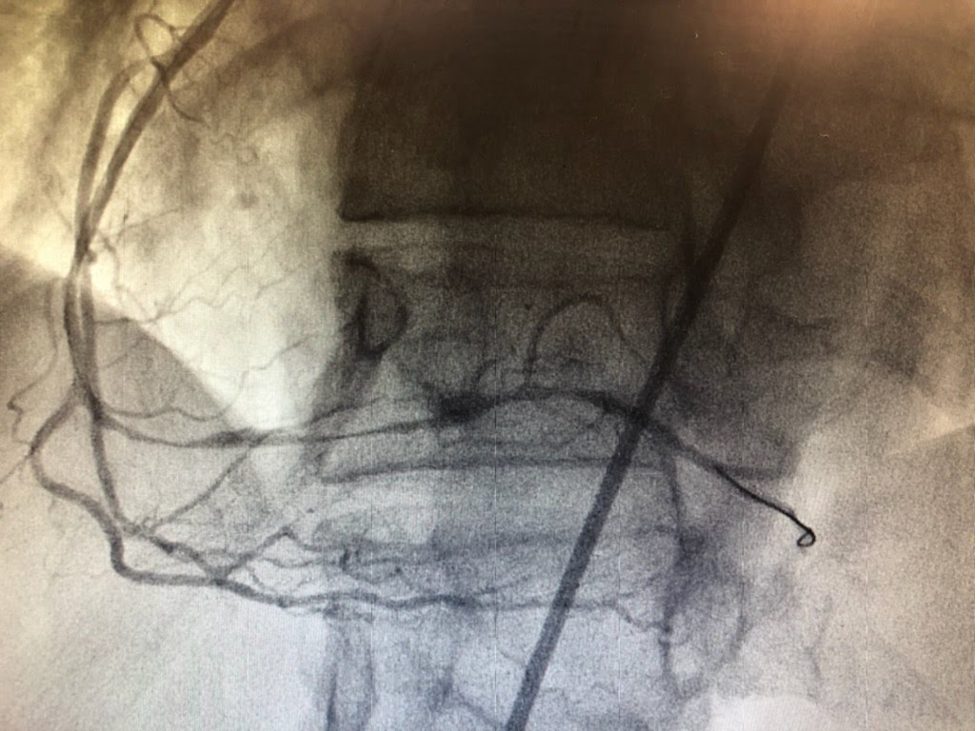 Figure 1 Coronary angiography demonstrating stenosis of the right coronary artery.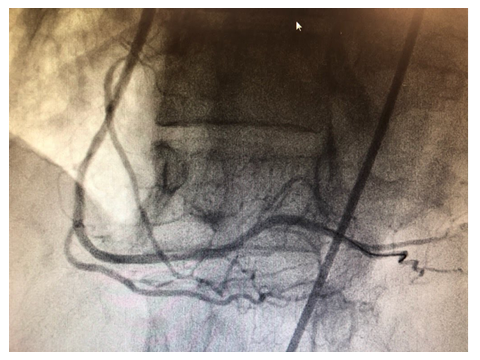 Figure 2 Coronary angiography demonstrating resolution after intracatheter injection of nitroglycerin. Table 1 Pharmacologic therapies for coronary artery vasospasmCCB: Calcium channel blocker; ACE: Angiotensin converting enzyme; ARB: Angiotensin II receptor blocker; BB: Beta blocker; DES-VSA: Drug-eluting stent-induced vasospastic angina; CAVS: Coronary artery vasospasm; qD: Daily; BID: twice a day.Drug classCommon drugsUsual drug dosageIndicationCCBAmlodipineDiltiazemNifedipine-ER10 mg qD240 mg qD30-120 mg qDFirst line for CAVS[40–42]Long-acting nitrateIsosorbide mononitrate60–240 mg qD (maintenance)Symptomatic improvement in combination with first line therapy[2]Short-acting nitrateSublingual nitroglycerin0.3 mgAcute attack[43]StatinLovastatinFluvastatin80 mg qD20-80 mg qDAll patients experiencing CAVS[15,44]ACE inhibitor/ARBCandesartanLosartan8-16 mg qD25–50 mg qDAll patients experiencing CAVS[45]BBBisoprololNebivolol1.25–5 mg qD5–10 mg qDDES-VSA[37,38]Rho kinase inhibitorsFasudil240 mg qDRefractory CAVS[46]AntioxidantsVitamin E400 mg qDAdjunct therapy[47]MagnesiumMagnesium Chloride20 mEqReplenishing deficiency[5]Potassium channel activatorNicorandil10–20 mg BIDIf nitrates are ineffective[12]